Nombre: _____________________ Español 1 Capítulo 2: En la claseUsa la sección del paquete morado.  Write which school subjects correspond to the following categories: It’s okay to repeat!Las ciencias: _____________________________________________________Los números: ________________________________________________Las humanidades: _____________________________________________Las lenguas (languages) _________________________________________________La tecnología: _____________________________________________________Escribe el vocabulario.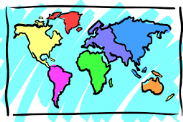 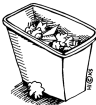 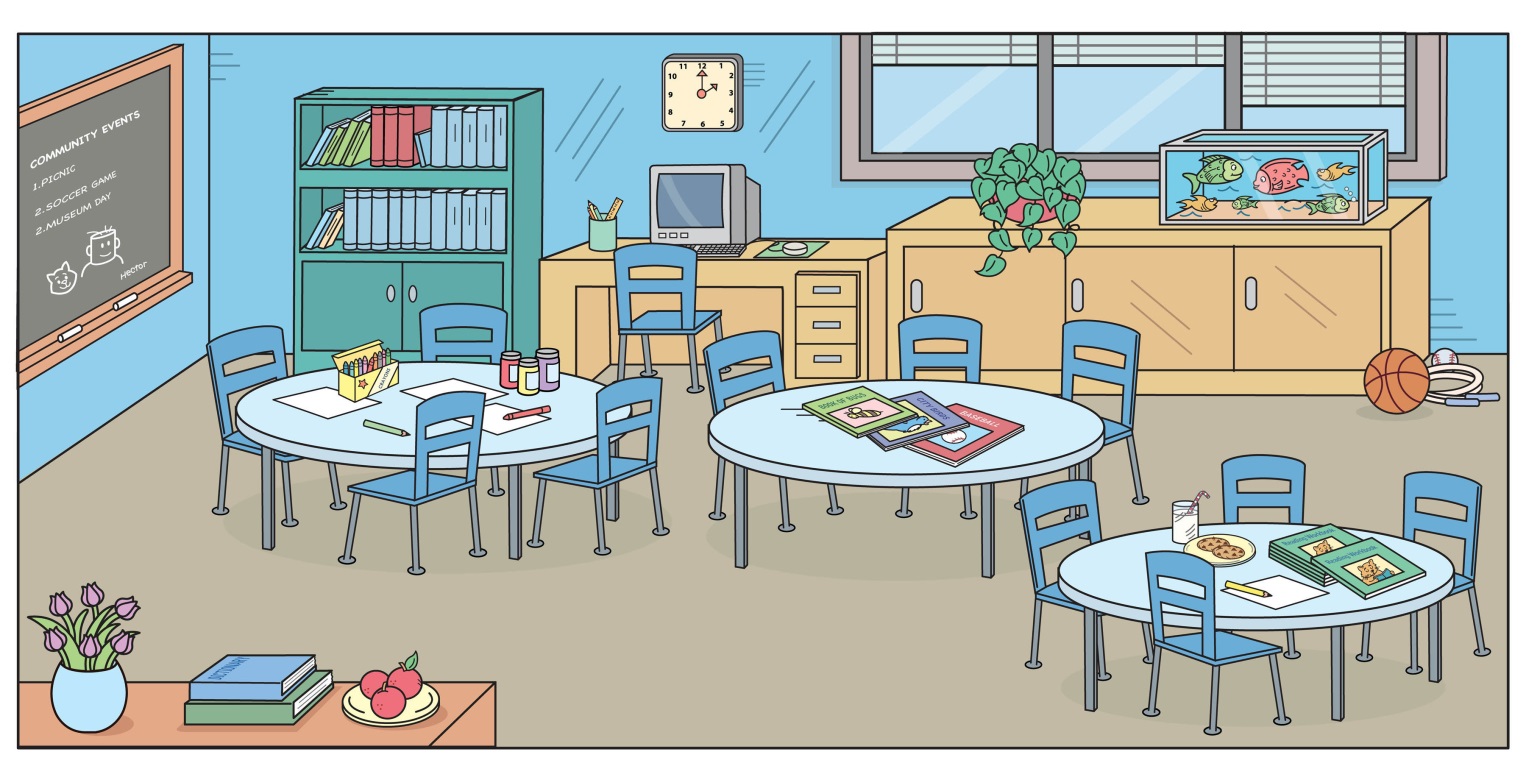 Usa GUSTAR para expresar. (GUSTA or GUSTAN)   a mí / las ciencias A mí me gustan las ciencias. A ti / las lenguas extranjeras ____________________________________________________A nosotros / el horario nuevo____________________________________________________A nosotros / no /  la clase de química ______________________________________________A mí  / los libros____________________________________________________A las chicas / las matemáticas  ____________________________________________________ A ti / estudiar _____________________________________________A nosotros / bailar  _____________________________________________Ahora, usa el paquete para escribir en español:We don’t like art class.  No nos gusta la clase de arte.He likes econ class. ____________________________________________________________Do you lke music class? ____________________________________________________________We like gym class! ____________________________________________________________Contesta en español.¿Te gusta la clase de historia? _________________________¿Qué clase te gusta más (more), la clase de arte,  la clase de música, o la clase de educación física? _______________________________En la universidad, ¿Qué materia te gusta estudiar? ____________________________________________________________¿Qué materias necesitan computadoras? ____________________________________________________________¿Qué materias necesitan libros? ____________________________________________________________Gustar used with different activities: (vocab section D. Verbos!) Since you are following the verb GUSTAR with an infinitive, what form of GUSTAR do you use?Escribe la oración en español.A mí / walk .  Me gusta caminar.A ustedes / have breakfast . __________________________________________________________________A ti / rest __________________________________________________________________A mí / dance __________________________________________________________________A los niños / sing __________________________________________________________________A mi amiga / draw __________________________________________________________________A mi maestra / teach __________________________________________________________________A mi padre /no / wait__________________________________________________________________A mis amigos / no / study __________________________________________________________________A mi amigo y a mí / practice __________________________________________________________________A usted / work __________________________________________________________________A nosotros / travel __________________________________________________________________A los chicos / talk __________________________________________________________________Contesta con una persona.¿A quién (who) le gusta descansar? A Juliana  le gusta descansar. ¿A quién (who) le gusta practicar deportes? _______________________________________¿A quién le gusta cantar? _______________________________________¿ A quién no le gusta esperar? _______________________________________A quién le gusta viajar? _______________________________________¿Qué te gusta más (more), mirar la televisión o viajar? _______________________________________Me gusta/gustan